台灣傳道六十年紀念特刊支分會專用稿紙 (寫好後請寄給梁世威弟兄 Carlliang05@gmail.com，手機0928-244715， Skype: carlliang3151，Line ID: carlliang)補充資料提供者姓名：                             電話：                        Email：單位名稱基隆支會       基隆支會       單位號碼71498單位資料成立日期1957.7.14成立基隆分會 (2016.11.12根據基隆Openhouse資料)1959.5.19  成立基隆分會 1976.4.22 基隆分會改為基隆支會1957.7.14成立基隆分會 (2016.11.12根據基隆Openhouse資料)1959.5.19  成立基隆分會 1976.4.22 基隆分會改為基隆支會單位資料原屬單位南遠東傳道部南遠東傳道部單位資料教堂地址1959  基隆市信二路5號(照片見1960.5/6聖徒之聲，第2頁)1960  基隆市義七路5號1972  基隆市仁一路265巷8號1977.10  基隆市仁一路265巷14號1981  基隆市忠一路20號5,6樓1959  基隆市信二路5號(照片見1960.5/6聖徒之聲，第2頁)1960  基隆市義七路5號1972  基隆市仁一路265巷8號1977.10  基隆市仁一路265巷14號1981  基隆市忠一路20號5,6樓單位資料教堂電話02-2427642202-24276422單位資料歷任主教/會長(從第一任開始)1959  Elder Jim Goodfellow and Elder Francom1960  侯長老1961.1.8 朱祖燊 (照片見1961.2.聖徒之聲，第8頁)1976.4.22~  沈鴻灝1980.8.10~1984~12.9  蔡主權1986.9.21~1994.1.9  Guo Hu (?胡國基?)1994.1.9~1998.6.7  江立銘1998.6.7~2001.8.5  王偉2001.8.5~2006.10.1  李昌華2006.10.1~2012.9.30  丁迺枋2012.9.30  潘正祥1959  Elder Jim Goodfellow and Elder Francom1960  侯長老1961.1.8 朱祖燊 (照片見1961.2.聖徒之聲，第8頁)1976.4.22~  沈鴻灝1980.8.10~1984~12.9  蔡主權1986.9.21~1994.1.9  Guo Hu (?胡國基?)1994.1.9~1998.6.7  江立銘1998.6.7~2001.8.5  王偉2001.8.5~2006.10.1  李昌華2006.10.1~2012.9.30  丁迺枋2012.9.30  潘正祥重要史料 (請勿超過1,500字，所撰寫之資料請盡量包含人事時地物五大要項。 請附寄現任主教/會長照片及教堂照片。從前教堂及領袖之照片及重要活動史料照片亦很歡迎， 用畢歸還。)1957年7月14日  成立基隆分會，隸屬南遠東傳道部1969-71  隸屬香港台灣傳道部1971-74  隸屬台灣傳道部1974-1975  隸屬台灣台北傳道部1976.4.22 台灣台北支聯會成立，基隆分會改為基隆支會，第一任主教為沈鴻灝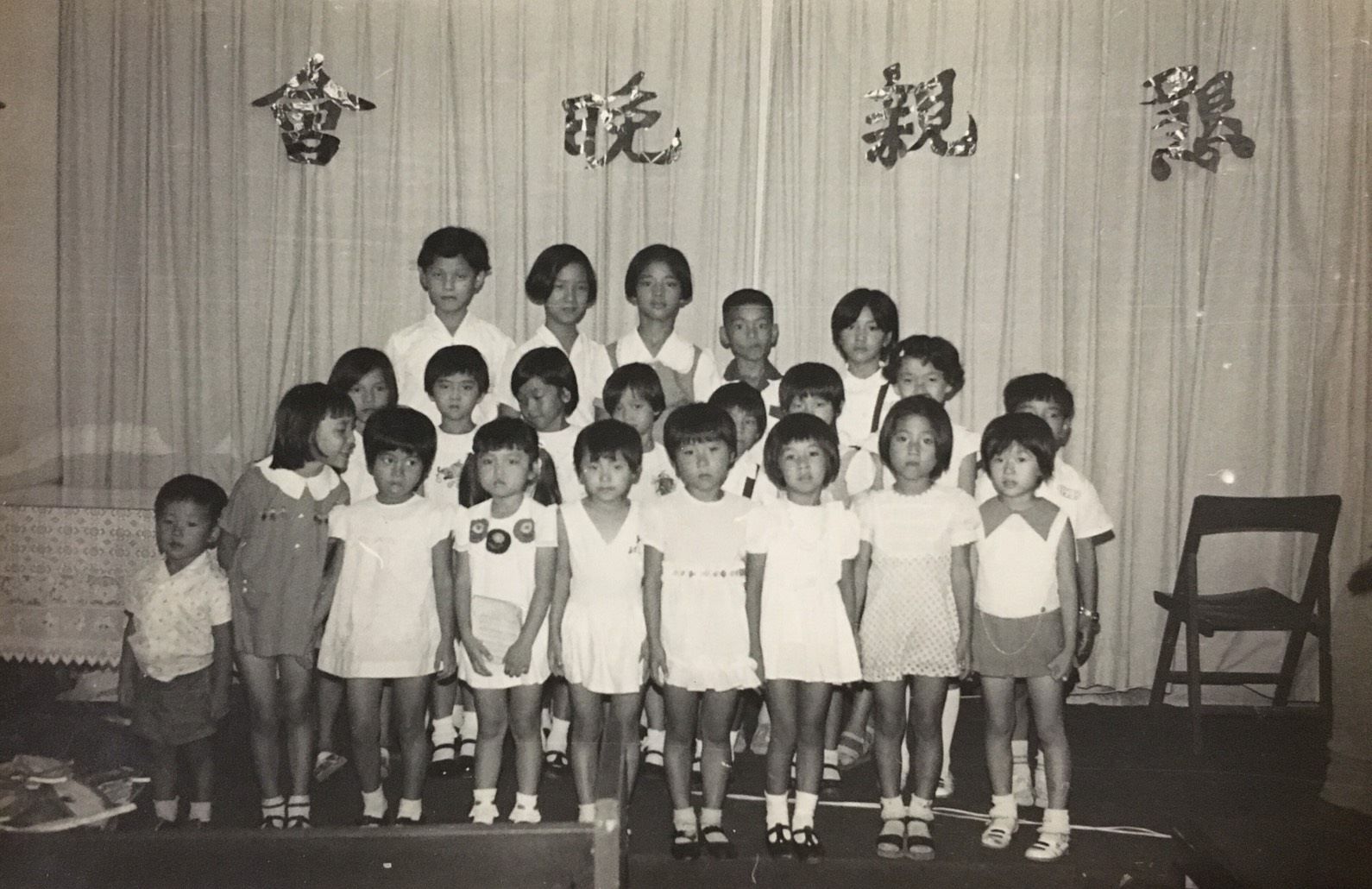 基隆支會兒童會-40年前-王惠民提供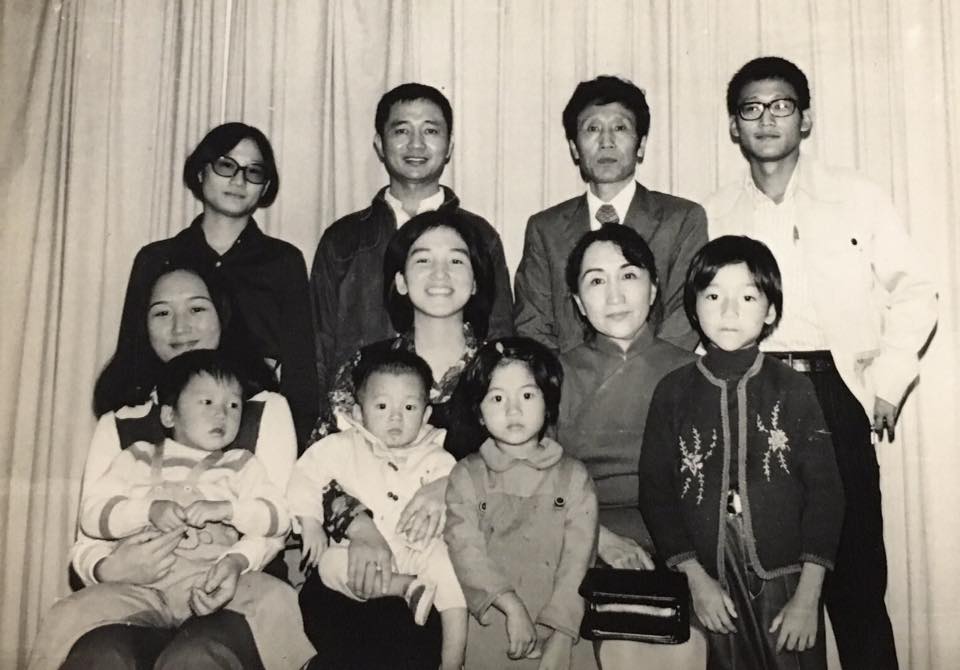 基隆支會王靄雲會長與王偉會長家庭-王偉提供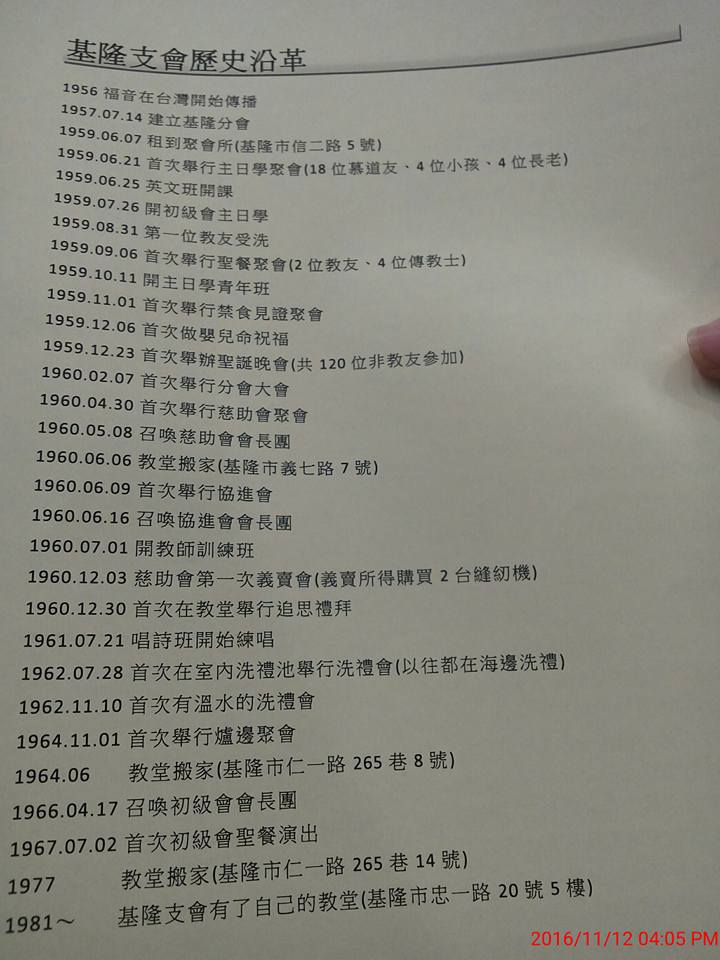 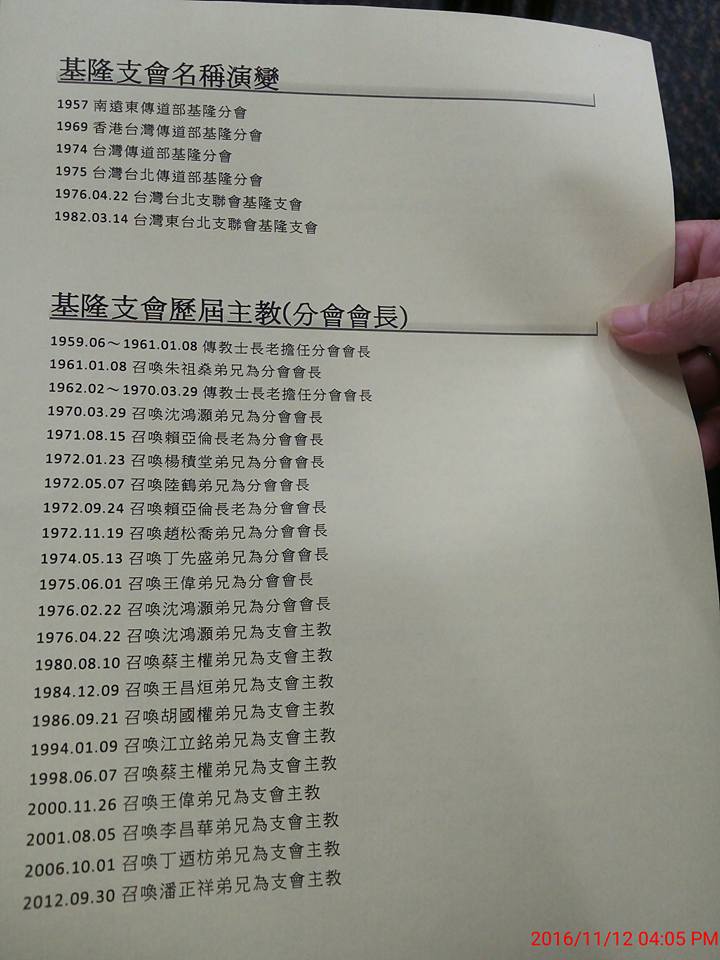 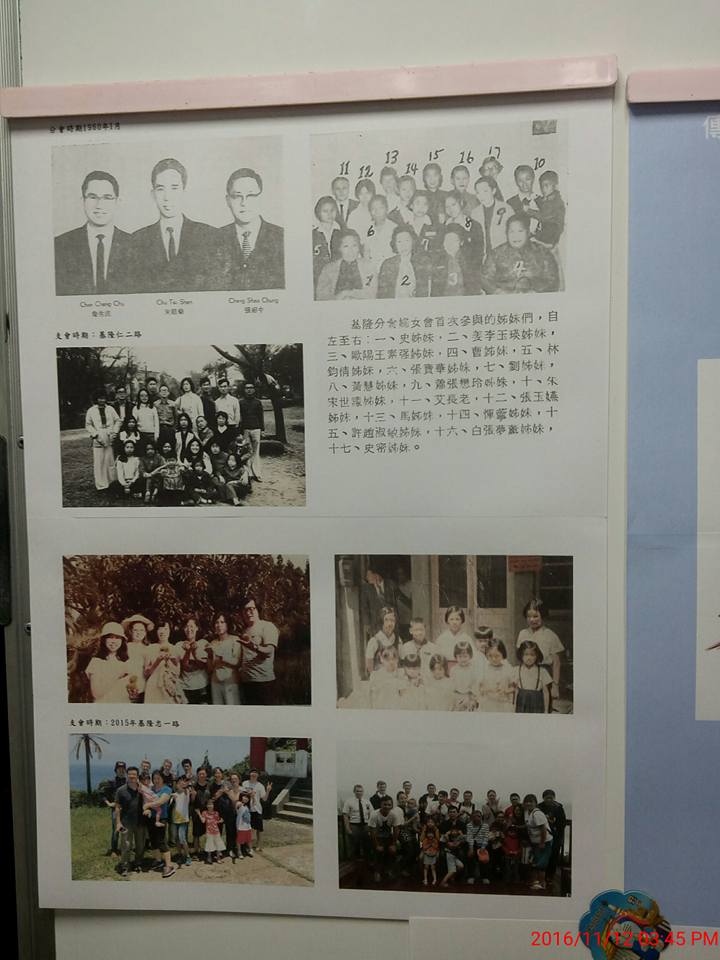 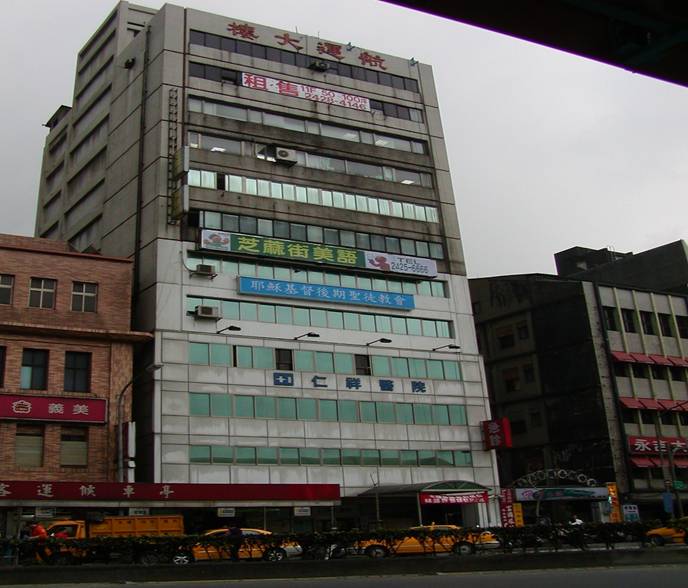 基隆支會教堂 – 1981年啟用，1982年奉獻基隆市200忠一路20號5,6樓重要史料 (請勿超過1,500字，所撰寫之資料請盡量包含人事時地物五大要項。 請附寄現任主教/會長照片及教堂照片。從前教堂及領袖之照片及重要活動史料照片亦很歡迎， 用畢歸還。)1957年7月14日  成立基隆分會，隸屬南遠東傳道部1969-71  隸屬香港台灣傳道部1971-74  隸屬台灣傳道部1974-1975  隸屬台灣台北傳道部1976.4.22 台灣台北支聯會成立，基隆分會改為基隆支會，第一任主教為沈鴻灝基隆支會兒童會-40年前-王惠民提供基隆支會王靄雲會長與王偉會長家庭-王偉提供基隆支會教堂 – 1981年啟用，1982年奉獻基隆市200忠一路20號5,6樓重要史料 (請勿超過1,500字，所撰寫之資料請盡量包含人事時地物五大要項。 請附寄現任主教/會長照片及教堂照片。從前教堂及領袖之照片及重要活動史料照片亦很歡迎， 用畢歸還。)1957年7月14日  成立基隆分會，隸屬南遠東傳道部1969-71  隸屬香港台灣傳道部1971-74  隸屬台灣傳道部1974-1975  隸屬台灣台北傳道部1976.4.22 台灣台北支聯會成立，基隆分會改為基隆支會，第一任主教為沈鴻灝基隆支會兒童會-40年前-王惠民提供基隆支會王靄雲會長與王偉會長家庭-王偉提供基隆支會教堂 – 1981年啟用，1982年奉獻基隆市200忠一路20號5,6樓重要史料 (請勿超過1,500字，所撰寫之資料請盡量包含人事時地物五大要項。 請附寄現任主教/會長照片及教堂照片。從前教堂及領袖之照片及重要活動史料照片亦很歡迎， 用畢歸還。)1957年7月14日  成立基隆分會，隸屬南遠東傳道部1969-71  隸屬香港台灣傳道部1971-74  隸屬台灣傳道部1974-1975  隸屬台灣台北傳道部1976.4.22 台灣台北支聯會成立，基隆分會改為基隆支會，第一任主教為沈鴻灝基隆支會兒童會-40年前-王惠民提供基隆支會王靄雲會長與王偉會長家庭-王偉提供基隆支會教堂 – 1981年啟用，1982年奉獻基隆市200忠一路20號5,6樓